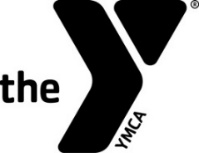 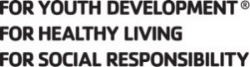 KIDS AT THE Y—GUIDELINES 		We love our Y kids! For the safety and comfort of all members, we have established the following guidelines regarding young people in the Monroe County YMCA facilities.GENERAL RULESChildren six and under: must have an adult within arm’s reach at all times or be checked in to Play and Learn or a Y program.7-9: if not enrolled in a program, must have an accompanying adult on Y premises.10+: are free to utilize the building without an adult on the premises.0-11: cannot attend adult classes or sit in classrooms or hallways.We respectfully request that you do not bring your child to the Y if they exhibit any signs of illness within the prior 24 hours (i.e. fever, vomiting, diarrhea, etc.).After 9:00 pm, children under age 12 must be directly supervised by an adult.Our Y is considered a “Safe Place.” We reserve the right to contact local authorities if we have concerns about the welfare of a child. PLAY & LEARNPlay & Learn is for children six weeks through six years old. A parent or guardian is required to remain on Y property. There is a two-hour limit during morning hours and a two-hour limit during evening hours.THE ZONE: AN INTERACTIVE YOUTH CENTERTo best serve our families, each branch offers a Youth Zone, providing a safe and fun environment for kids ages 7–12.   Kids can enjoy supervised play for one hour while parents take advantage of all the Y facility has to offer. WELLNESS CENTER, WEIGHT ROOM, GROUP EXERCISE ROOMS, AND COURTSIDE ROOM The Y promotes and supports family activity. To ensure safety of all our members:Children 11 and under: are not allowed in adult group exercise classes (no participation, sitting, or being carried).12+: can attend adult classes as long as they are able to perform exercises as instructed.12-14: may use only the Wellness Center after completing the Youth Strength Training course. Courtside and Free Weight Room are off limits. 15+: may use all areas.      LOCKER ROOMS      Children six and under: are allowed in either male or female locker rooms with accompanying adult.     7+: must use gender appropriate locker rooms.      *At the Southeast Y: A single family locker room is available. Ask Welcome Center        for assistance.CHILDREN IN THE POOLFollow the directions of the lifeguard(s) at all times.All children not yet potty-trained must wear a swim diaper—do not change diapers poolside.Only Coast Guard-approved flotation devices are allowed—no water wings, inner tubes, rafts, mermaid tails, etc.Any child in a flotation device must be within arm’s reach of an adult in the pool at all times.Toys are permitted at the discretion of the lifeguard in the Multipurpose Pool.For safety in the hot tubs, we recommend that the full trunk is submerged, not just limbs and never the head. Six and under: must be accompanied by an adult in the pool.Children under age seven may not use the hot tubs.7-11: must pass a Y swim test or be accompanied by an adult at all times.Children ages 7–11, with adult supervision, may use the Southeast Y Multipurpose Hot Tub only—no longer than 15 minutes.12+: may be in the pool without supervision of an adult—lifeguards may require a swim test for those who appear to be non-swimmers.Children ages 12 and up may use both Southeast Y hot tubs—no longer than 15 minutes.TRACK USAGESoutheast YSingle strollers only can be used in the walking and jogging lanes at the Southeast Y ONLY.Stroller hours are as follows:M-F: 5:00-8:00 am & 11:00 am-4:00 pmSat: 6:00-8:00 am & 2:00–4:00 pmSun: 11:00 am–4:00 pmNorthwest Y Youth ages 7-11 may utilize the track with parents during designated days/times. Youth must stay within arm’s reach of parent and follow all rules and guidelines.  M-F: 4:00-7:00 pm Sat: 11:00 am-3:00 pm Sun: 1:00-4:00 pmSchool Breaks: 10:00 am-12:00 pm